Kenya Certificate of Secondary Education101/3ENGLISHPAPER 3(Creative composition and essays based on set texts)July/August 2016INSTRUCTIONS TO CANDIDATESAnswer three questions only.Question one and two are compulsory.In question three choose only one of the optional texts you have prepared on.Where a candidate presents work on more than one optional text, only the first one to appear will be marked. Each of your essays must not exceed 450 words.All answers should be written in the answer booklet provided.This paper consists of  2  printed pages.Candidates should check the question paper to ascertain that both pages are printed as indicated and that no questions are missing.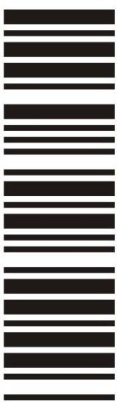 ANSWER THREE QUESTIONLY ONLY1. 	Imaginative Composition (Compulsory)				               (20 marks)	Either  Write a story beginning with the following sentence“With friends like these, who needs enemies?”OrWrite a composition that illustrates the proverb:“Half a loaf is better than none.”2.        Drama (compulsory)							                   (20 marks)	Bertult  Bretch:  The Caucasian Chack Circle“what there is shall go to those who are good for it”  Explain the relevance of this statement with reference to The Caucasian Chack Circle.3.	The Optional Set Text 						                    (20 marks)	Answer  ANY ONE of the following questions		EitherThe short storyIlieva a                                                                                                                                                                                        nd Olembo (Ed).  “When the sun Goes Down and other stories.“With illustrations from Efi Atta’s   short story “Twilight track”,   discuss the statement: “Immigration is nobody’s best choice.”       orDramaFrancis Imbuga – Betray in The CitySometimes people who betray others are friends or people who are close to them.  Discuss this statement in the light of Francis Imbuga’s, “Betrayal in the city”.  OrThe NovelWiti Ihimaera, The Whale RiderDiscuss the importance of the sea in Witi Ihimoera’s Novel “the Whale Rider.